2017秋冬学期共享课程注册登录流程目录一、“知到”APP 下载二、APP端及PC端报道流程图解析三、温馨提示一、APP安装苹果手机请仔细阅读安装手册哦！以免安装不成功！扫码即可看到安装手册对于苹果手机，如果App打不开，请到手机设置—通用—设备管理中将智慧树App设置为信任即可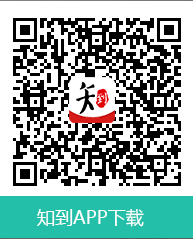 二、APP端及PC端报道流程图解析1.报道确认---APP端登录流程老生：上学期有账号的学生，可直接登录账号确认课程即可。新生：a.点击学号登录，选择自己所属学校，输入正确的学号，初始密码为123456，点击登录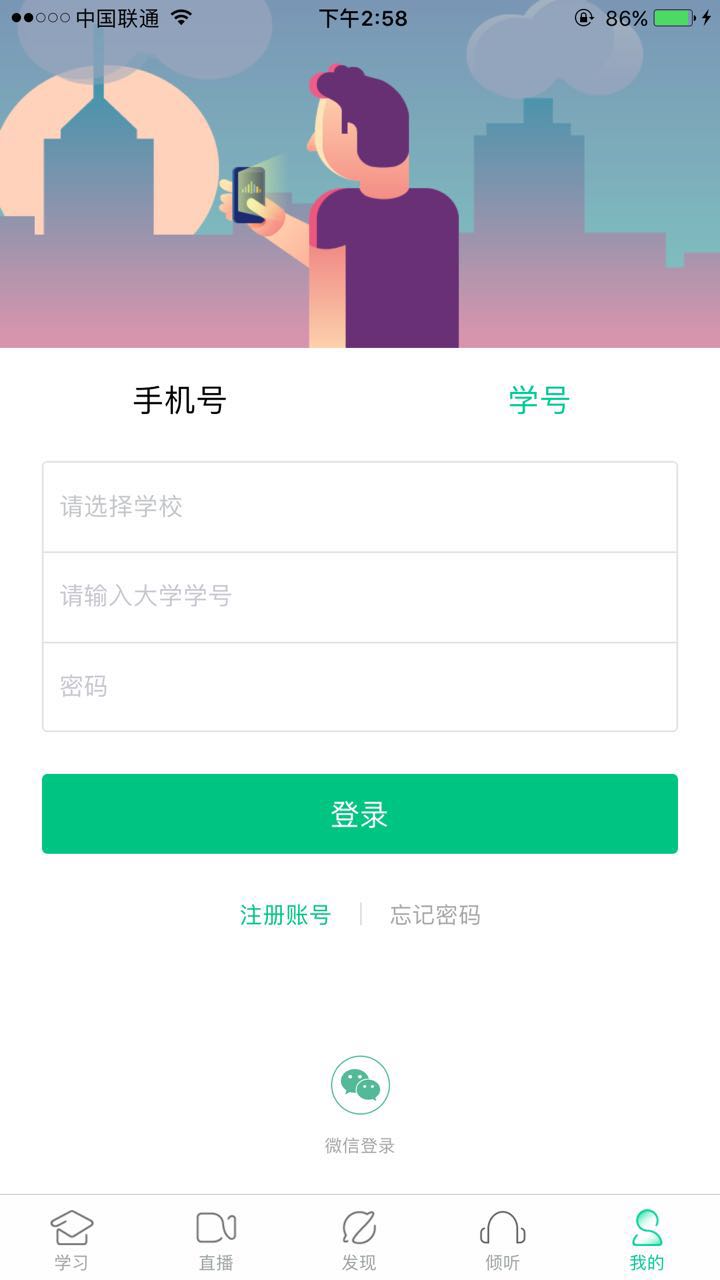 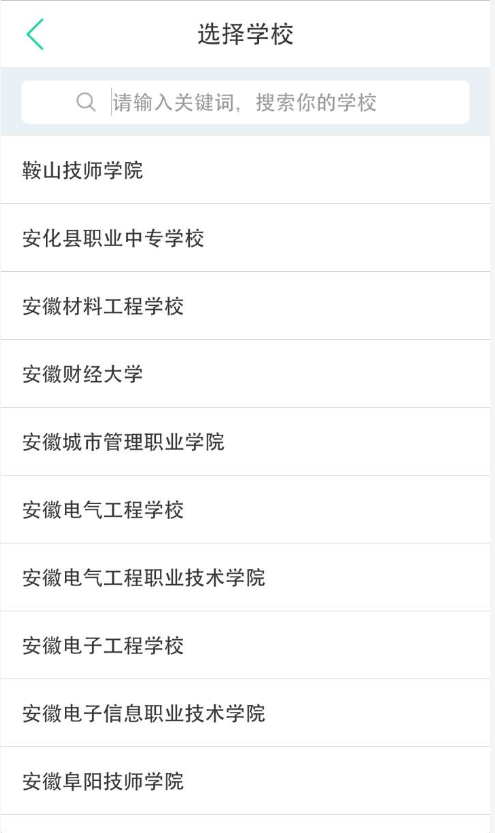 b.点击登录之后会跳出姓名验证，需正确输入姓氏，确认之后完成手机号码绑定进入下一步。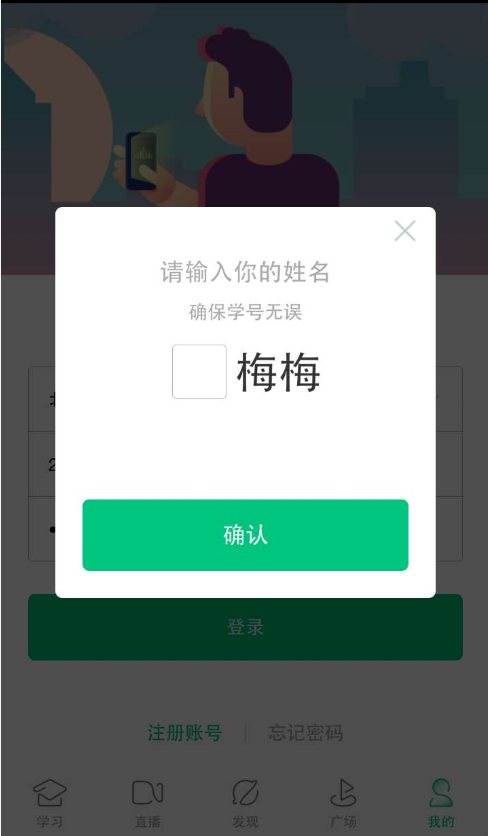 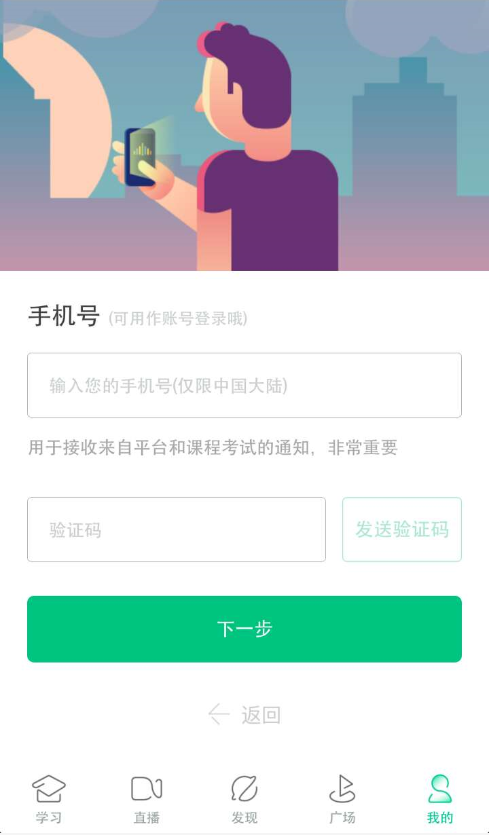 c.绑定好手机之后可设置修改密码，最后进行课程确认即可。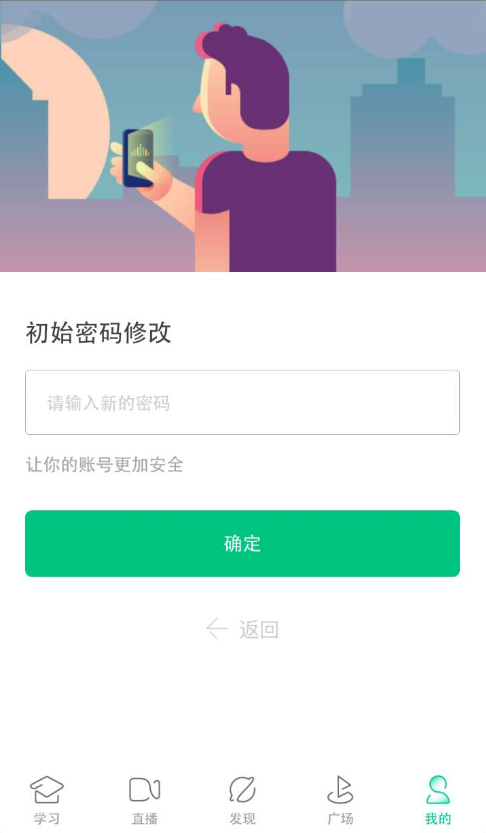 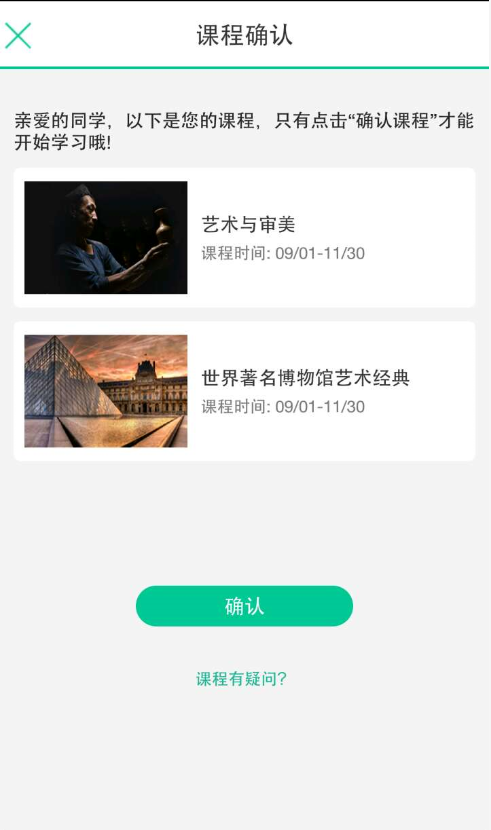 2. 报道确认---PC端登录流程登录智慧树官网www.zhihuishu.com点击右上角的登录按钮新生：通过学号登录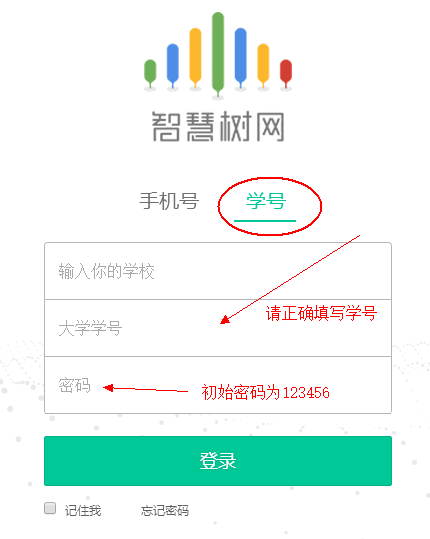 老生：学号或者手机号码登录，如遗忘密码可点击忘记密码找回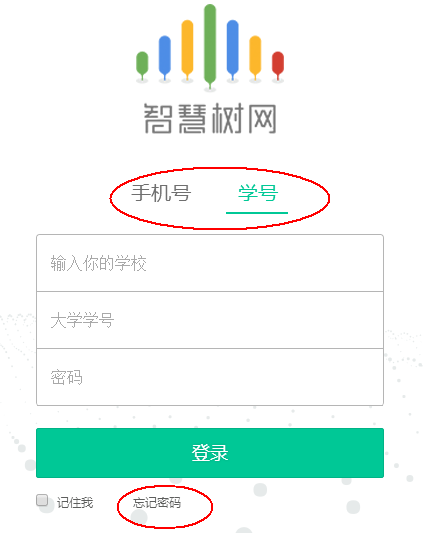 三、温馨提示：1、学习时间：9月1号--11月30号；考试时间：12月1号--12月10号补考时间：12月13号—12月19号；（以上时间为标准运行时间具体请以学校通知为准）；2、学习过程中任何问题请第一时间联系在线人工客服；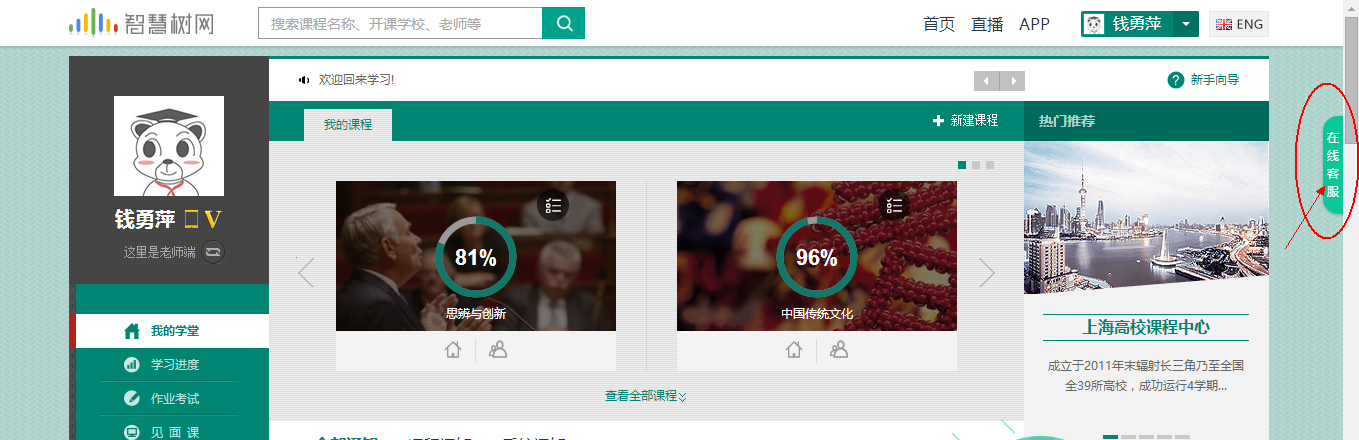 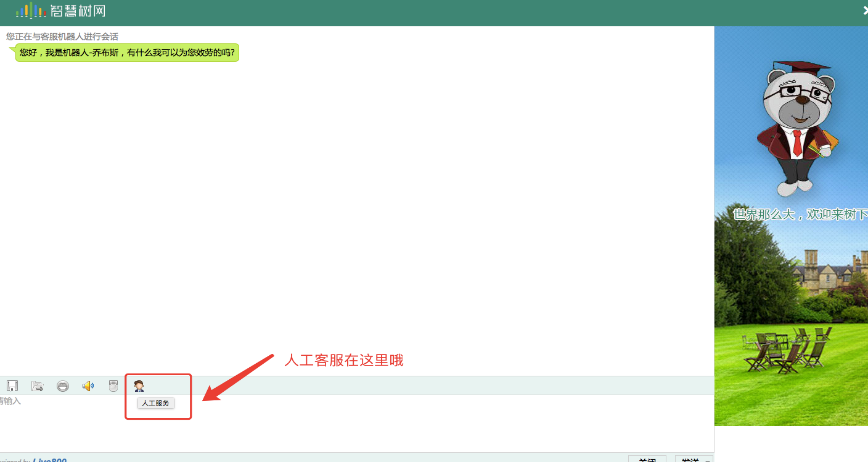 3、考试开始后视频观看、章测试、见面课观看都不在记录成绩；4、见面课学校统一组织观看、无法参加的一定要在平台进行请假（见面课—请假—填写理由）5、试卷一旦点开即开始计时（请慎重！）；6、章节测试可以申请重做3次，取最后一次成绩；7、补考分数大于60分仅以60分为最后成绩；